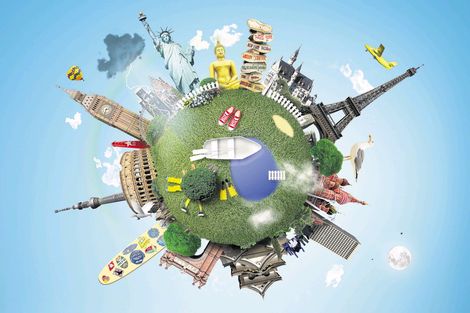 Samenwerken met verwante scholenAmsterdamse gymnasia werken samen en organiseren een University College en buitenlanddagSamenwerken met verwante scholenAmsterdamse gymnasia werken samen en organiseren een University College en buitenlanddagWat maakt dit praktijkvoorbeeld bijzonder?Al een aantal jaar organiseren de vijf Amsterdamse gymnasia ‘de University College en buitenlanddag’ voor gymnasium-leerlingen die meer willen weten over de mogelijkheid om na hun eindexamen te studeren aan een University College of te werken of te studeren in het buitenland. Nederlandse University Colleges, organisaties die zich richten op studeren in het buitenland (zoals Fulbright Center en US Study) en vrijwilligersorganisaties zijn aanwezig om alle vragen van leerlingen en hun ouders te beantwoorden. In de aula van de ontvangende school staan allerlei standjes van de verschillende University Colleges in Nederland, Fulbright Center en USTUDY, alsmede allerlei kleinere organisatie die te maken hebben met studeren, reizen of werken in het buitenland. Alle University Colleges en de grotere organisaties die bemiddelen bij studeren in het buitenland, geven ook voorlichting in lokalen. Jaarlijks wordt deze dag bezocht door zo’n vierhonderd leerlingen en hun ouders.TipsAls je samenwerkt met verwante scholen kun je een vuist maken bij het organiseren van een grotere studiekeuzeactiviteit en is het aantrekkelijk voor organisaties om te komen. Voordeel voor de leerlingen is dat ze in 1 middag alle Nederlandse University Colleges met elkaar kunnen vergelijken en op een laagdrempelige manier vragen kunnen stellen over studeren en werken in het buitenland.Voor de University College en buitenlanddag is een draaiboek gemaakt waardoor  de organisatie inmiddels niet meer zoveel tijd kost. De afspraak is dat de dag bij toerbeurt wordt georganiseerd: je bent als school dus maar 1 keer per vijf jaar aan de beurt. Om de rest van het schoolprogramma niet te verstoren en om ouders ook gelegenheid te geven aanwezig te zijn bij deze dag, wordt deze dag altijd georganiseerd op een zaterdag in september of oktober.Het organiseren van een dergelijke activiteit kan natuurlijk ook gebeuren vanuit een decanenkring of andere samenwerkingsvorm van scholen.Meer weten?Download hier het DraaiboekContactpersoonNieke Wieringa, decaan van het 4eGymnasium: n.wieringa@het4e.nl 